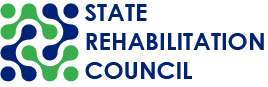 CALIFORNIA STATE REHABILITATION COUNCIL (SRC)MEETING NOTICE AND AGENDA Wednesday, March 8, 2023, 9:00 a.m. – 4:15 p.m.Thursday, March 9, 2023, 9:00 a.m. – 4:00 p.m.  Public Participation OptionsIn-person: Department of Rehabilitation, 721 Capitol Mall, Room 301, Sacramento, CA 95814Join by Zoom:  https://dor-ca-gov.zoom.us/j/89751929550?pwd=NlJzTCtCQmUrZnVpTUVhQUJ6UEowdz09 Meeting ID: 897 5192 9550 / Passcode: LGLQU&8UJoin by Phone:  +1 408 638 0968 or +1 669 900 6833 Meeting ID: 897 5192 9550 / Passcode: 71250516Find your local numberEmail Your Comments: SRC@dor.ca.gov WEDNESDAY, MARCH 8, 2023 AGENDAPlease note: Times are listed with the agenda items to assist attendees joining the meeting virtually and by phone. These times are estimates and subject to change. The SRC may act on any item listed in the agenda.Item 1: Welcome, Introductions, and New Member Recognition (9:00 – 9:30 a.m.)  Benjamin Aviles, SRC Chair
Item 2: Public Comment (9:30 – 9:35 a.m.)  Members of the public will have the opportunity to comment on issues and concerns not included elsewhere on the agenda. Public comment relating to a specific agenda item will be taken at the end of the applicable agenda item or prior to a vote.   Item 3: Approval of the November 30 – December 1, 2022 SRC QuarterlyMeeting Minutes (9:35 – 9:40 a.m.)  Kate Bjerke, SRC Executive OfficerAttachment: November 30 – December 1, 2022 Draft Meeting MinutesItem 4: Career Pathways for DOR Consumers (9:40 – 10:20 a.m.)Carol Asch and Trung Le, the Assistant Deputy Directors for the DOR VR Employment Division, will join the SRC to provide information on career pathways, education and advanced training opportunities that are available to DOR consumers.   Break (10:20 – 10:35 a.m.) Item 5: Unified State Plan Committee (10:35 – 11:20 a.m.)  The DOR Planning Unit will provide a quarterly update on the progress of the goals and objectives in the VR Services Portion of the Unified State Plan.Lunch (11:20 a.m. – 12:55 p.m.)Item 6: Oath of Office (1:00 – 1:15 p.m.)Joe Xavier, DOR Director, will administer the Oath of Office to new SRC member, La Trena Robinson.Item 7: Directorate Report (1:15 – 2:15 p.m.)  Joe Xavier, DOR Director, and Victor Duron, DOR Chief Deputy Director, will report on leadership and policy topics of interest. National, state, and departmental updates will be provided. SRC members will have the opportunity to ask questions and have an interactive discussion.Break (2:15 – 2:30 p.m.) Item 8: State Digital Equity Plan (2:30 – 3:00 p.m.)Jake Johnson, Deputy Director, DOR Information Technology Services Division, will share information about the State Digital Equity Plan. The goal of the Plan is for all Californians to have access to high-speed broadband internet along with devices to access broadband. The plan will identify the digital equity barriers for eight covered populations, including individuals with disabilities. SRC members will learn about DOR’s role in the development of the plan and opportunities for public engagement. Item 9: Fair Hearing and Mediation Decisions (3:00 – 3:30 p.m.)Cruz Fresquez, Associate Governmental Program Analyst, DOR Office of Legal Affairs, will review consumer fair hearing and mediation decision summaries from April 2021 – September 2022. The trends from the fair hearing and mediation decisions may inform future SRC policy recommendations. Attachment: Fair Hearing and Mediation Decision SummariesItem 10: Client Assistance Program (CAP) Report Out (3:30 – 4:15 p.m.) Representative(s) from Disability Rights California will report out on trends and issues the CAP has assisted DOR consumers with over the past years. Information will be shared on national level CAP initiatives and priorities. Updates will be provided on the CAP and DOR collaboration occurring at the local levels throughout California and with DOR leadership.Recess until 9:00 a.m. Thursday, March 9, 2023 THURSDAY, MARCH 9, 2023 AGENDAPlease note: Times are listed with the agenda items to assist attendees joining the meeting virtually and by phone. These times are estimates and subject to change. The SRC may act on any item listed in the agenda.Item 11: Reconvene, Welcome, and Introductions (9:00 – 9:05 a.m.)Benjamin Aviles, SRC ChairItem 12: Public Comment (9:05 – 9:10 a.m.)  Members of the public will have the opportunity to comment on issues and concerns not included elsewhere on the agenda. Public comment relating to a specific agenda item will be taken at the end of the applicable agenda item or prior to a vote.  Item 13: Icebreaker (9:10 – 9:25 a.m.)Item 14: Client-Owned Vehicle Use Regulation Package (9:25 – 10:00 a.m.)Representatives from DOR’s Office of Legal Affairs and VR Policy and Resources Division will provide an update on the proposal to amend the California Code of Regulations section 7162 pertaining to client owned vehicles and the mileage rates for DOR clients.Attachment: Client-Owned Vehicle Use Regulation PackageBreak (10:00 – 10:15 a.m.)Item 15: Workforce Development (10:15 – 10:55 a.m.) Representative(s) from DOR’s Workforce Development Section (WDS) will provide an overview of the role of WDS and the DOR Regional Business Specialists. Information will be shared on strategies and resources that link job seekers with employers, disability awareness training, online recruitment tools like the Talent Acquisition Portal, and hiring incentives and tax benefits.Break (10:55 – 11:00 a.m.)Item 16: California Department of Education (CDE) Initiatives Update (11:00 – 11:30 a.m.) Nicolas Wavrin, SRC member, will provide an update on current CDE initiatives. Members will have the opportunity to ask questions and discuss how these initiatives can intersect with vocational rehabilitation services. Lunch (11:30 – 1:00 p.m.)Item 17: Adopt-a-Region Reports (1:00 – 1:45 p.m.) SRC members will report out from their recent Adopt-a-Region discussions.Attachment: Adopt-a-Region AssignmentsItem 18: SRC Policy Committee (1:45 – 2:00 p.m.)Kate Bjerke, SRC Executive Officer, will discuss strategies for re-establishing the SRC’s Policy Committee. Attachment: Current List of SRC Policy Questions Break (2:00 – 2:15 p.m.)Item 19: Debrief and Recommendations Discussion (2:15 – 3:15 p.m.) SRC members will debrief from the meeting discussions and potentially develop and/or adopt policy recommendations. Attachment: Current List of SRC Policy Questions Item 20: SRC Officers, Members, and Executive Officer Reports (3:15 – 3:45 p.m.) Attachment: SRC Membership RosterItem 21: Identification of Future Agenda Items (3:45 – 4:00 p.m.)Attachment: List of Future Agenda Items*Adjourn 4:00 p.m.PUBLIC COMMENTSPublic comment relating to a specific agenda item will be taken at the end of the applicable agenda item or prior to a vote. Public comments on matters not on the agenda are taken at the beginning of the meeting. A speaker will have up to three minutes to make public comments and may not relinquish their time allotment to another speaker. Non-English speakers who utilize translators to make public comment will be allotted no more than six minutes unless they utilize simultaneous translation equipment. The SRC is precluded from discussing matters not on the agenda; however, SRC members may ask questions for clarification purposes. MEETING NOTICE AND AGENDAThis meeting notice and agenda and supplemental meeting materials are posted on the SRC webpage. All times indicated and the order of business are approximate and subject to change. *The meeting will adjourn upon completion of the agenda. Interested members of the public may join virtually or use the teleconference line to listen to the meeting and/or provide public comment. The SRC is not responsible for unforeseen technical difficulties that may occur and is not obligated to postpone or delay its meeting in the event of unforeseen technical difficulties with the teleconference line or virtual meeting room. REASONABLE ACCOMMODATIONSIf you require a disability-related accommodation, materials in alternate format or auxiliary aids/services, please call (916) 558-5897 or email SRC@dor.ca.gov five days prior to the meeting. Any requests received after this date will be given consideration, but logistical constraints may not allow for their fulfillment. CONTACT PERSONKate Bjerke, SRC Executive Officer, SRC@dor.ca.gov, (916) 558-5897	